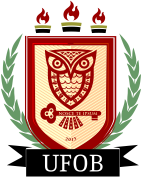 UNIVERSIDADE FEDERAL DO OESTE DA BAHIACENTRO MULTIDISCIPLINAR XXXXPROPOSTA PARA CRIAÇÃO DE LIGA ACADÊMICAINSIRA AQUI O NOME DA LIGA ACADÊMICALocalanoIDENTIFICAÇÃONome da Liga (SIGLA):Área de Conhecimento: (Ciências Agrárias, Ciências Biológicas; Ciências Exatas e da Terra; Ciências Humanas; Ciências Sociais Aplicadas; Ciências da Saúde; Engenharias; Linguística, Letras e Artes)Tema:Especificar tema a ser trabalhadoOrientador(a):Período de execução: Contato do orientador(a):Presidente(a):Contato do (a) presidente(a):Contato da Liga/Redes sociais: (informe e-mail, link de instagram, facebook e demais redes sociais utilizadas pela liga)RESUMOINTRODUÇÃO(apresentar fundamentação sobre a relevância da criação da Liga acadêmica para a formação de estudantes e relação com o(s) curso(s) de graduação envolvido(s))OBJETIVOSObjetivos específicosMETODOLOGIAS DE AÇÃO E ESTRUTURA DE FUNCIONAMENTODescrever as metodologias de ação quanto às atividades de ensino, pesquisa e extensão. Incluir informações sobre a estrutura administrativa das Ligas, a qual, por exemplo, poderá ser constituída por membros fundadores e demais membros efetivos, com as funções de presidente e vice-presidente, diretor administrativo, secretário geral e demais diretores, conforme definido pelas às normas da LigaCOMPOSIÇÃO DE FUNDAÇÃO E INDICAÇÃO DE PARTICIPANTES DA LIGA – ESTUDANTES DE GRADUAÇÃO* As definições adicionais sobre a participação podem ser descritas no estatuto da liga.MEMBROS ASSOCIADOS – SERVIDORES E ESTUDANTES DE PÓS-GRADUAÇÃOPERIODICIDADE DE ADMISSÃO/INGRESSO DE MEMBROSREQUISITOS PARA INCLUSÃO E EXCLUSÃO DE MEMBROS Incluir os requisitos para inclusão e exclusão de membros internos e de membros externos à UFOBATRIBUIÇÕES DOS MEMBROSDIREITOS E DEVERES DOS MEMBROSMECANISMOS DE AVALIAÇÃO DAS ATIVIDADES EXECUTADASINFORMAÇÕES ADICIONAIS(Utilize o espaço para destacar aspectos relevantes da proposta não devidamente retratados nos campos anteriores)REFERÊNCIAS BIBLIOGRÁFICASLocal, xxx de xxxxx de 2022.__________________________________Presidente(a) da Liga__________________________________Docente(a) Orientador(a)NOME DOS ESTUDANTESMATRÍCULACURSOFUNÇÃOPresidente; Vice-Presidente; Diretor Científico; Diretor Financeiro; Diretor de Marketing; Secretário; Ligante, Membro Efetivo...NOME DO PARTICIPANTEMATRÍCULACATEGORIAServidor(a) técnico(a)DocenteMestrando/Doutorando